ПРАВИТЕЛЬСТВО РОССИЙСКОЙ ФЕДЕРАЦИИПОСТАНОВЛЕНИЕот 27 ноября 2008 г. N 897ОБ УТВЕРЖДЕНИИ ПОЛОЖЕНИЯО РАССМОТРЕНИИ ЗАЯВОК НА ПОЛУЧЕНИЕПРАВА ПОЛЬЗОВАНИЯ НЕДРАМИ ПРИ УСТАНОВЛЕНИИ ФАКТАОТКРЫТИЯ МЕСТОРОЖДЕНИЯ ПОЛЕЗНЫХ ИСКОПАЕМЫХ НА УЧАСТКЕ НЕДРФЕДЕРАЛЬНОГО ЗНАЧЕНИЯ ИЛИ НА УЧАСТКЕ НЕДР, КОТОРЫЙ ОТНЕСЕНК УЧАСТКАМ НЕДР ФЕДЕРАЛЬНОГО ЗНАЧЕНИЯ В РЕЗУЛЬТАТЕ ОТКРЫТИЯМЕСТОРОЖДЕНИЯ ПОЛЕЗНЫХ ИСКОПАЕМЫХ ПОЛЬЗОВАТЕЛЕМ НЕДР,ПРОВОДИВШИМ РАБОТЫ ПО ГЕОЛОГИЧЕСКОМУ ИЗУЧЕНИЮ НЕДРТАКОГО УЧАСТКА ЗА СЧЕТ СОБСТВЕННЫХ СРЕДСТВДЛЯ РАЗВЕДКИ И ДОБЫЧИ ПОЛЕЗНЫХ ИСКОПАЕМЫХОТКРЫТОГО МЕСТОРОЖДЕНИЯВ соответствии со статьями 2.1 и 16 Закона Российской Федерации "О недрах" Правительство Российской Федерации постановляет:1. Утвердить прилагаемое Положение о рассмотрении заявок на получение права пользования недрами при установлении факта открытия месторождения полезных ископаемых на участке недр федерального значения или на участке недр, который отнесен к участкам недр федерального значения в результате открытия месторождения полезных ископаемых пользователем недр, проводившим работы по геологическому изучению недр такого участка за счет собственных средств для разведки и добычи полезных ископаемых открытого месторождения.2. Признать утратившими силу:Постановление Правительства Российской Федерации от 18 января 2005 г. N 27 "Об утверждении Положения о рассмотрении заявок на получение права пользования недрами при установлении факта открытия месторождения полезных ископаемых пользователем недр, проводившим работы по геологическому изучению участков недр внутренних морских вод, территориального моря и континентального шельфа Российской Федерации за счет собственных (в том числе привлеченных) средств, для целей разведки и добычи полезных ископаемых такого месторождения" (Собрание законодательства Российской Федерации, 2005, N 4, ст. 302);Постановление Правительства Российской Федерации от 29 декабря 2007 г. N 981 "О внесении изменений в Положение о рассмотрении заявок на получение права пользования недрами при установлении факта открытия месторождения полезных ископаемых пользователем недр, проводившим работы по геологическому изучению участков недр внутренних морских вод, территориального моря и континентального шельфа Российской Федерации за счет собственных (в том числе привлеченных) средств, для целей разведки и добычи полезных ископаемых такого месторождения" (Собрание законодательства Российской Федерации, 2008, N 2, ст. 105).Председатель ПравительстваРоссийской ФедерацииВ.ПУТИНУтвержденоПостановлением ПравительстваРоссийской Федерацииот 27 ноября 2008 г. N 897ПОЛОЖЕНИЕО РАССМОТРЕНИИ ЗАЯВОК НА ПОЛУЧЕНИЕПРАВА ПОЛЬЗОВАНИЯ НЕДРАМИ ПРИ УСТАНОВЛЕНИИ ФАКТАОТКРЫТИЯ МЕСТОРОЖДЕНИЯ ПОЛЕЗНЫХ ИСКОПАЕМЫХ НА УЧАСТКЕ НЕДРФЕДЕРАЛЬНОГО ЗНАЧЕНИЯ ИЛИ НА УЧАСТКЕ НЕДР, КОТОРЫЙ ОТНЕСЕНК УЧАСТКАМ НЕДР ФЕДЕРАЛЬНОГО ЗНАЧЕНИЯ В РЕЗУЛЬТАТЕ ОТКРЫТИЯМЕСТОРОЖДЕНИЯ ПОЛЕЗНЫХ ИСКОПАЕМЫХ ПОЛЬЗОВАТЕЛЕМ НЕДР,ПРОВОДИВШИМ РАБОТЫ ПО ГЕОЛОГИЧЕСКОМУ ИЗУЧЕНИЮ НЕДРТАКОГО УЧАСТКА ЗА СЧЕТ СОБСТВЕННЫХ СРЕДСТВДЛЯ РАЗВЕДКИ И ДОБЫЧИ ПОЛЕЗНЫХ ИСКОПАЕМЫХОТКРЫТОГО МЕСТОРОЖДЕНИЯ1. Настоящее Положение устанавливает порядок рассмотрения заявок на получение права пользования недрами при установлении факта открытия месторождения полезных ископаемых на участке недр федерального значения или на участке недр, который отнесен к участкам недр федерального значения (далее - участок недр) в результате открытия месторождения полезных ископаемых пользователем недр, проводившим работы по геологическому изучению недр такого участка за счет собственных средств для разведки и добычи полезных ископаемых открытого месторождения, за исключением проведения таких работ в соответствии с государственным контрактом (далее - пользователь недр), а также порядок принятия решения об отказе в предоставлении права пользования участком недр для разведки и добычи полезных ископаемых юридическому лицу с участием иностранных инвесторов или иностранному инвестору при возникновении угрозы обороне страны и безопасности государства.2. В соответствии с пунктом 1 статьи 10.1 Закона Российской Федерации "О недрах" право пользования участками недр для разведки и добычи полезных ископаемых при установлении факта открытия месторождения полезных ископаемых на участке недр в результате открытия месторождения полезных ископаемых пользователем недр возникает на основании решения Правительства Российской Федерации.3. Пользователь недр подает в Федеральное агентство по недропользованию заявку на предоставление права пользования участком недр (далее - заявка) с приложением следующих документов:а) копии учредительных документов и документа, подтверждающего факт внесения записи о юридическом лице в Единый государственный реестр юридических лиц, заверенные в установленном законодательством Российской Федерации порядке (с предъявлением оригиналов, если копии не заверены);б) перечень лиц, входящих в одну с пользователем недр группу лиц, с указанием оснований, по которым такие лица входят в эту группу, по форме, утверждаемой Федеральной антимонопольной службой. Группа лиц, в которую входит пользователь недр, определяется в соответствии с Федеральным законом "О защите конкуренции";в) копия свидетельства о постановке пользователя недр на учет в налоговом органе с указанием идентификационного номера налогоплательщика, заверенная в установленном законодательством Российской Федерации порядке (с предъявлением оригинала, если копия не заверена);г) копия бухгалтерского баланса пользователя недр за год, предшествующий подаче заявки, с отметкой налогового органа о его принятии;д) данные, документально подтверждающие наличие собственных (привлеченных) средств для выполнения работ по разведке и добыче полезных ископаемых;е) сведения о наличии технологического оборудования и квалифицированных специалистов для ведения работ на участке недр;ж) копии лицензий на осуществление отдельных видов деятельности, связанных с пользованием недрами, в случаях, установленных федеральными законами, или документы, подтверждающие привлечение для осуществления данных видов деятельности лиц, имеющих такие лицензии (с предъявлением оригиналов, если копии не заверены);з) сведения о планируемых сроках ввода месторождения полезных ископаемых в промышленное освоение и выхода на проектную мощность, о предполагаемых уровнях добычи минерального сырья и предлагаемых мероприятиях по охране недр и окружающей среды;и) данные, документально подтверждающие проведение пользователем недр работ по поиску и оценке месторождения полезных ископаемых на предоставленном ему в пользование участке недр.4. Федеральное агентство по недропользованию в течение 3 дней с даты получения заявки и документов, указанных в пункте 3 настоящего Положения, направляет их копии в Федеральную антимонопольную службу, которая рассматривает представленные копии и в течение 20 дней с даты их получения направляет информацию по результатам рассмотрения (далее - информация Федеральной антимонопольной службы) в Федеральное агентство по недропользованию.В случае необходимости Федеральная антимонопольная служба вправе запросить у пользователя недр дополнительные материалы и сведения, уточняющие документы, указанные в пункте 3 настоящего Положения. В случае рассмотрения дополнительных материалов и сведений срок подготовки информации может быть увеличен, но не более чем на 15 дней, о чем Федеральная антимонопольная служба информирует Федеральное агентство по недропользованию.5. Федеральное агентство по недропользованию рассматривает заявку и документы, указанные в пункте 3 настоящего Положения, в 30-дневный срок с даты их получения. В случае необходимости Федеральное агентство по недропользованию вправе запросить у пользователя недр дополнительные материалы и сведения, уточняющие данные, указанные в пункте 3 настоящего Положения. В случае рассмотрения дополнительных материалов и сведений Федеральной антимонопольной службой и Федеральным агентством по недропользованию указанный срок может быть увеличен, но не более чем на 20 дней, о чем Агентство информирует пользователя недр.6. По результатам рассмотрения заявки и документов, указанных в пункте 3 настоящего Положения, а также информации Федеральной антимонопольной службы Федеральное агентство по недропользованию в срок, установленный в пункте 5 настоящего Положения, подготавливает проект решения Правительства Российской Федерации о предоставлении права пользования участком недр пользователю недр или мотивированный отказ в приеме заявки.7. В приеме заявки может быть отказано, если:а) заявка подана с нарушением установленных требований;б) пользователь недр умышленно представил о себе неверные сведения;в) пользователь недр не представил и не может представить доказательства того, что обладает или будет обладать квалифицированными специалистами, необходимыми финансовыми и техническими средствами для эффективного и безопасного проведения работ;г) не будут соблюдены антимонопольные требования в случае предоставления права пользования участком недр данному пользователю недр.8. Проект решения Правительства Российской Федерации о предоставлении права пользования участком недр пользователю недр вместе с информацией Федеральной антимонопольной службы Федеральное агентство по недропользованию направляет в срок, установленный в пункте 5 настоящего Положения, в Министерство обороны Российской Федерации и Федеральную службу безопасности Российской Федерации для согласования в порядке, установленном законодательством Российской Федерации.После получения согласования Министерства обороны Российской Федерации и Федеральной службы безопасности Российской Федерации на проект решения Правительства Российской Федерации о предоставлении права пользования участком недр пользователю недр Федеральное агентство по недропользованию в 10-дневный срок подготавливает проект условий пользования участком недр с учетом предложений пользователя недр в порядке, установленном законодательством Российской Федерации.Абзацы третий - четвертый утратили силу. - Постановление Правительства РФ от 25.02.2015 N 164.Проект решения Правительства Российской Федерации о предоставлении права пользования участком недр пользователю недр направляется для согласования и представления предложений по условиям пользования участком недр в Федеральное агентство по рыболовству (в случае предоставления права пользования участком недр, расположенным во внутренних морских водах, в территориальном море и на континентальном шельфе Российской Федерации) и (или) Министерство энергетики Российской Федерации (в случае предоставления права пользования участком недр, содержащим месторождение углеводородного сырья). Одновременно проект решения Правительства Российской Федерации о предоставлении права пользования участком недр пользователю недр с приложением проекта условий пользования участком недр направляется для согласования в Министерство экономического развития Российской Федерации (в случае наличия в проекте условий пользования участком недр инвестиционных обязательств пользователя недр и механизма обеспечения их выполнения).(в ред. Постановления Правительства РФ от 25.02.2015 N 164)9. В случае если Министерство обороны Российской Федерации и (или) Федеральная служба безопасности Российской Федерации отказали в согласовании проекта решения Правительства Российской Федерации о предоставлении права пользования участком недр пользователю недр, являющемуся юридическим лицом с участием иностранных инвесторов или иностранным инвестором, в связи с возникновением угрозы обороне страны и безопасности государства, Федеральное агентство по недропользованию в 7-дневный срок с даты получения отказов в согласовании направляет в Министерство природных ресурсов и экологии Российской Федерации следующие документы:а) отказ Министерства обороны Российской Федерации и (или) Федеральной службы безопасности Российской Федерации в согласовании указанного проекта решения Правительства Российской Федерации;б) информация Федеральной антимонопольной службы;в) копии учредительных документов пользователя недр;г) копия свидетельства об установлении факта открытия месторождения полезных ископаемых;д) копия заключения государственной экспертизы запасов полезных ископаемых.10. Министерство природных ресурсов и экологии Российской Федерации на основании документов, представленных в соответствии с пунктом 9 настоящего Положения, в 10-дневный срок подготавливает проект решения Правительства Российской Федерации об отказе в предоставлении права пользования участком недр для разведки и добычи полезных ископаемых на участке недр пользователю недр, являющемуся юридическим лицом с участием иностранных инвесторов или иностранным инвестором, в связи с возникновением угрозы обороне страны и безопасности государства.11. Министерство природных ресурсов и экологии Российской Федерации согласовывает проект решения Правительства Российской Федерации, указанный в пункте 10 настоящего Положения, с Министерством обороны Российской Федерации и Федеральной службой безопасности Российской Федерации и в 10-дневный срок с даты согласования вносит его в установленном порядке в Правительство Российской Федерации с приложением следующих документов:а) информация Федеральной антимонопольной службы;б) копии учредительных документов пользователя недр;в) копия свидетельства об установлении факта открытия месторождения полезных ископаемых;г) копия заключения государственной экспертизы запасов полезных ископаемых.12. Согласованный с федеральными органами исполнительной власти, указанными в пункте 8 настоящего Положения, проект решения Правительства Российской Федерации о предоставлении права пользования участком недр пользователю недр Федеральное агентство по недропользованию направляет в 10-дневный срок с даты его согласования с указанными органами в Министерство природных ресурсов и экологии Российской Федерации с приложением следующих документов:а) информация Федеральной антимонопольной службы;б) копии учредительных документов пользователя недр;в) проект условий пользования участком недр, подготовленный с учетом предложений федеральных органов исполнительной власти, указанных в пункте 8 настоящего Положения;г) копия свидетельства об установлении факта открытия месторождения полезных ископаемых;д) копия заключения государственной экспертизы запасов полезных ископаемых.13. Министерство природных ресурсов и экологии Российской Федерации в 10-дневный срок с даты получения от Федерального агентства по недропользованию проекта решения Правительства Российской Федерации о предоставлении пользователю недр права пользования участком недр, а также документов, указанных в пункте 12 настоящего Положения, вносит их в установленном порядке в Правительство Российской Федерации.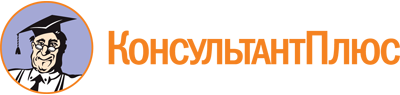 Постановление Правительства РФ от 27.11.2008 N 897
(ред. от 25.02.2015)
"Об утверждении Положения о рассмотрении заявок на получение права пользования недрами при установлении факта открытия месторождения полезных ископаемых на участке недр федерального значения или на участке недр, который отнесен к участкам недр федерального значения в результате открытия месторождения полезных ископаемых пользователем недр, проводившим работы по геологическому изучению недр такого участка за счет собственных средств для разведки и добычи полезных ископаемых открытого месторождения"Документ предоставлен КонсультантПлюс

www.consultant.ru

Дата сохранения: 14.09.2020
 Список изменяющих документов(в ред. Постановления Правительства РФ от 25.02.2015 N 164)Список изменяющих документов(в ред. Постановления Правительства РФ от 25.02.2015 N 164)